Koç Üniversitesi Öğretim Üyesi Doç. Dr. Murat Somer: 
Yeni Türkiye Projesi, AKP seçmeninde karşılık bulmuyor
21.05.2018 07:35 RÖPORTAJ
https://www.birgun.net/haber-detay/koc-universitesi-ogretim-uyesi-doc-dr-murat-somer-yeni-turkiye-projesi-akp-secmeninde-karsilik-bulmuyor-216637.html BİRGÜN
24 Haziran’a giderken AKP seçmeni ve tabanı dâhil olmak üzere önemli oranda memnuniyetsiz seçmen kitleleri varTWEET PAYLAŞ +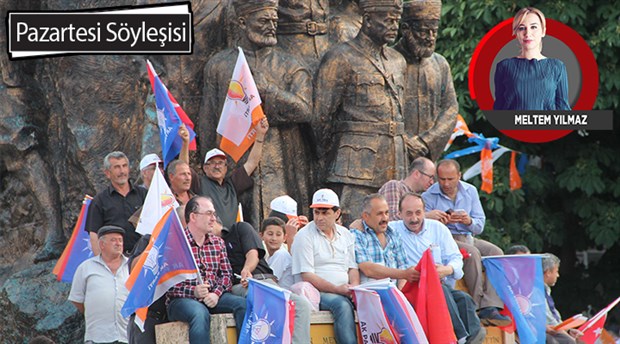 MELTEM YILMAZ @meltemmmylmzKoç Üniversitesi Siyaset Bilimleri ve Uluslararası İlişkiler Öğretim Üyesi Doç. Dr. Murat Somer, bu haftaki Pazartesi Söyleşisi’nin konuğu oldu. 24 Haziran seçimlerine giden süreçte, muhalefetin yenilikçi vizyonu, yapıcı, projeci ve geleceği temsil eden taraf olmayı başardığını söyleyen Somer, AKP ve Cumhurbaşkanı’nın ise sorunları çözmeyi vaat ettiğini belirterek, 
AKP’nin yeni Türkiye projesinin, tabanı dâhil toplumun genelinde karşılık bulmadığını söylüyor. 24 Haziran’a gittiğimiz ortamın yarattığı hoşnutsuzluğun seçmenlerin büyük bir bölümünü alternatiflere ve kartopu etkisi denilen zincirleme kaymalara açık hale getirdiğini söyleyen Somer, “AK Parti seçmeni ve tabanı dahil olmak üzere önemli oranda memnuniyetsiz seçmen kitleleri var.” diyor.
»Partilerin seçim bildirgelerini değerlendirdiğinizde ne görüyorsunuz?

Bu seçimlerde muhalefet yenilikçi vizyonu, yapıcı projeyi ve geleceği temsil eden taraf olmayı 
şu ana kadar başardı. Demokrasi ve adalet problemleri yanında ekonomi ve eğitim gibi alanlara yoğunlaşmaları, normalleşmeyi ve toplumsal barışı vurgulamaları, birleştirici söylem kullanmaları doğru yaklaşım. Önümüzdeki dönemde ise ortak çalışabileceğini, yeterli kadrolara sahip olduğunu, yönetebileceğini ve “önce biz” diyeceğini göstermesi gerekecek. Dünyanın gidişatını ve bunun insanlarda yarattığı güvenlik endişeleri ışığında savunma ve güvenlik alanlarında olumlu vaatlere daha ağırlık verebilir.»İçerik açısından? Somut öneriler var mı?

İçerik açısından seçim bildirgeleri baskın seçim yapılmasından kaynaklanan zaman kısıtlarının etkisini yaşıyor. Keza Kürt Sorunu gibi konularda henüz somut öneriler yok. Bu, ülkenin içinde bulunduğu antidemokratik atmosferin de bir yansıması. Gene de partilerin önerebilecekleri ve toplumda karşılığı olan somut politikalar önerilebilir. Barışa ve güvenliğe gidecek yola dair demokratik ilkelerde anlaşılabilir. Kürt seçmenlerinin oylarının sonuç için çok önemli olacağı biliniyor. Ama önemli olan seçime yönelik vaatler değil inandırıcılık, iyi niyet, içtenlik ve ilkelilik olacaktır diye düşünüyorum.

»Peki, hangi parti nasıl bir Türkiye vaat ediyor?

AK Parti ve Cumhurbaşkanı açısından iki farklı göstergeye bakmakta fayda var. Birincisi seçim manifestosu gibi belgeler. Bunlar açısından bakılırsa, AK Parti ve Cumhurbaşkanı bir yandan olmadığını iddia ettiği sorunları çözmeyi vaat ediyor. Enflasyon, yüksek faizler, cari açık, işsizlik, borçlanma, yoksulluk, yolsuzluk gibi. Bunlar çoğunluk seçmen için somut anlamda önemli problemler. Yol olarak da son on yıldır ama özellikle 2014 yılından beri önerdiği “reçetenin” aynısını öneriyor. Yani gücü daha da fazla tepede, güçlü olduğunu iddia ettiği tek adamda toplamak, merkezileştirmek. Bu açıdan yeni bir şey önermiyor diyebiliriz.»İkinci gösterge?

İkinci gösterge olarak AK Parti’nin daha ideolojik motivasyonlu seçmenine ve siyasal İslamcı tabanına yönelik olarak ifade ettiği, Meclis Başkanı’nın çıkışlarında ve Cumhurbaşkanı’nın bazı ifadelerinde beliren daha “devrimci” bir söylem ve gündem var. Bu söyleme göre Cumhurbaşkanı ve AK Parti toplumdan, devletin temel yapısında ve ilkelerinde, AK Parti seçmeninin de çoğunluğunun benimsemediği bazı radikal değişiklikleri yapmak için yeterli güç istiyor. 
Ama bunu açıkça ve tutarlı bir şekilde de söylemiyor. Çünkü bunlar AK Parti tabanı dahil 
toplumun genelinde karşılık bulmayan bir Türkiye projesini içeriyor.»Peki seçmen 24 Haziran’a hangi temel motivasyonlarla gidiyor? 
Bu seçimi, seçmen açısından farklı kılan nedir?

Bu seçim birçok nedenle seçmen tercihlerinde 2002’ye benzer büyük kaymalara ve değişimlere açık bir seçim olabilir. İlk kez denenecek ikiz seçim sistemi (milletvekili seçimleri ve iki turlu olmak üzere cumhurbaşkanlığı seçimleri), başta OHAL olmak üzere antidemokratik kısıtlamalar nedeniyle son derece adaletsiz şartlarda yapılacak seçimler, medya sansürleri, hapisteki siyasetçiler, yeni kurulmuş popüler bir parti (İYİ Parti), AK Parti’ye oy vermiş muhafazakar Kürt seçmenin durumu, ekonomik kriz ve iktidarın yaşadığı güç zehirlenmesi ve yolsuzluklar. Bunların yarattığı hoşnutsuzluk seçmenlerin büyük bir bölümünü alternatiflere ve kartopu etkisi dediğimiz 
zincirleme kaymalara açık hale getirmiş olabilir. AK Parti seçmeni ve tabanı dahil olmak üzere önemli oranda memnuniyetsiz seçmen kitleleri var. Ama bunun oy tercihlerine yansıyabilmesi için muhalefetin kazanacağına ve yönetebileceğine dair bir inanç ve ivme yaratması gerekecek.»AKP seçmeninin memnuniyetsizliği tam olarak nerede somutlaşıyor?

Eşitsiz seçim koşullarını ve toplumsal tepkilere rağmen yapılan, AK Parti seçmeninin bile desteklemediği şeker fabrikalarının satışı gibi politikaları ele alalım. Kör gözüm parmağına adaletsizlikler bir yandan tepki ve mağdura sempati yaratırken bir yandan da “güçlü olan iktidar” imajını ve dolayısıyla güçlünün yanında kalma eğilimi de yaratabilir. Bu durumda iki yönde tepki de olabilir. İktidarın her şeye rağmen algısı ağır basarsa güçlüyle aynı tarafta kalmaya doğru. 
Ümit varsa, muhalefetin kazanacağı, devri sabık yaratmaya değil ülkeye düze çıkarmaya odaklanacağı algısı oluşursa, hızlı tercih değişimleri olabilir.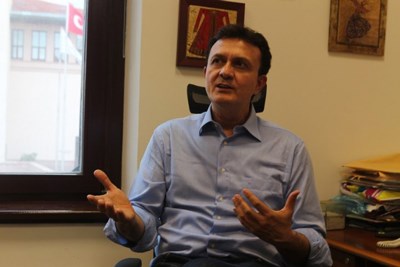 »Muhalefet bunu tetikleyecek ivmeyi 
yaratacak mı?

Kritik soru bu. Bu durumda “muhalefet kritik kazanma eşiğini aştı mı kitleselleşti mi?” 
“güçlü mü?” “yönetebilir mi? gibi sorular önem kazanacak. Bu da sonuçta imajla ve görünürlükle ilgili bir mesele. Muhalefetin bu konuda iktidarın yarattığı engelleri ve haksızlıkları aşması ve avantaja çevirmesi gerekecek. Öte yandan önemli oranda seçmen stratejik oy verebilir. Örneğin Cumhurbaşkanlığı seçiminde bir partinin adayına, milletvekilliği seçimindeyse başka bir partiye oy atabilir. Tabii bunun için muhalefetin topluma iki ayrı seçim olacağını anlatabilmesi gerekecek.»Birinci tura ilişkin göstergeler ne yönde?

Şu anda muhalefet yükselme eğiliminde. Muharrem İnce, Meral Akşener ve Temel Karamollaoğlu kampanya yapmak için yeterli zaman bulamadılar ve son derece eşitsiz koşullarda yarışıyorlar. İnce’ye kitlesel medyada çok az yer verilirken Akşener üzerinde adı konulmamış bir ambargo var. Selahattin Demirtaş hapiste. Buna rağmen muhalefet yükselişte. Şu anda anketlerde kararsız gözüken ve metodolojik nedenlerle bütün partilere dağıtılan seçmenlerin çoğunun da mantıken muhalefete eğilimli olduğunu varsayabiliriz. Bu durumda Cumhurbaşkanı Erdoğan’ın 1. turda seçilmesi kolay değil. Ancak bu durumu ve bu yönde değişimi önümüzdeki dönemde değiştirecek, seçim sonucunu etkileyecek kriz, skandal, şiddet ve terör olayları olur mu? 7 Haziran sonrasına benzer bir dönem yaşanır mı? Bu tür olasılıklara karşı herkesin hazırlıklı ve bilinçli olması gerekecek. Tabii bu tür krizler ve gelişmeler tam tersi yönde etki de yapabilir. Yani iktidar 
açısından da riskli. Muhalefetin kazanmasıyla da sonuçlanabilir.»Şu anda 2. tur olasılık yüksek gözüküyor, diyorsunuz. Peki 2. tura giden yolda kritik olan nedir?

Bunda 24 Haziran milletvekili seçimi sonuçları etkili olacak. Milletvekili seçimlerinde, eğer HDP barajı geçerse muhalefetin çoğunluğu kazanması ihtimali çok yüksek. Bu durumda da 2. turda Cumhurbaşkanı Erdoğan’ın kazanması -eğer Millet İttifakı birlik içinde devam ederse- çok zor olacaktır. Çünkü moral üstünlük tümüyle muhalefete geçer. Seçim kampanyası sırasında, özellikle 2. turda birbirini destekleyen liderler ortak mitingler yapacak mı? Birbirini “önce ben” demeden destekleyebilecek mi? Bu çok önemli. Bir başka belirleyici de elbette Kürt seçmenlerin tercihleri olacak. Bu konuda hem muhalefetin söylemleri ve adımları hem de HDP’den gelecek sinyaller ve söylemler önemli ve kolaylaştırıcı olacaktır, sivil toplum düzeyinde diyalog da önemli olacak diye düşünüyorum.»24 Haziran seçimleri Türkiye’nin en çok hangi temel ihtiyacına dönük bir sonuç çıkarmalı ki, 
bir parça nefes alma olanağı yaratsın?Türkiye’nin “temiz bir sayfa açmak” ihtiyacında olduğunu düşünüyorum. “Terörsüz ve barışmış” bir Türkiye’nin aynı zamanda da güvenli ve güçlü bir Türkiye olacağı açık. Bu konuda hem muhafazakar seçmene hem de Kürt seçmene güven verebilen, doğru ilkelere vurgu yapan, 
gelecek için barışın zorunluluğunu anlatabilen bir aday başarılı olabilir.»Son anketlerde topluma ilişkin dikkatinizi çeken ne gibi sonuçlar var?Anketlerdeki kararsız veya değişime açık seçmen oranlarında çıkan farklar (genelde % 10-15, 
bazı anketlerdeyse %30’a yakın) daha önce söz ettiğim büyük kırılmalara açık seçimin bir işareti olabilir. Ama bunu belirlemek zor. Bence asıl işaret ekonomi, eğitim gibi alanlardaki yaygın hoşnutsuzluk. Bu oranlar AK Parti seçmenleri arasında da oldukça yüksek»“Ne yapıp edip kazanırlar” algısı nasıl aşılır?En önemlisi “bizim insanımız akılcı değil” kolaycılığını terk etmek ve yaşadığımız çelişkili durumun nedenlerini doğru analiz etmek. Bir kesimin iktidarın yarattığı sorunlardan muhalefeti sorumlu tutması, öbür kesimin de “ne yapıp edip kazanırlar” algısını geliştirmesi, otoriterleşmenin yaşandığı tüm toplumlarda görülen bir durum. Her ikisi de birer savunma mekanizması ve salt 
bize özgü değil. Dünyada demokratik muhalefetin son derece adaletsiz koşullara karşın kazanarak bu durumu değiştirebildiği örnekler çok. Bu ülkeler bu şekilde gerçek demokrasiye geri dönme şansını yakalıyor.»Muhalefetin bu algıyı kırmayı basarmasının yolu nedir ?Demokratik muhalefetin başarabilmesine giden yolun en kritik basamağı “ne olurlarsa olsun bir yolunu bulup yeniden seçilirler” kanaatini ve yılgınlığını aşmak, kazanacağına inanmak ve inandırmak oluyor. Başarının ön koşulu bu. Dünyadaki örneklere göre bu iki temel hamleyle mümkün oluyor: Birincisi muhalefetin birleşmesi. Yani ortak ilkeler temelinde bir demokratik ittifak kurması.İkincisiyse yeni kampanya stratejileri ve söylemleri geliştirmesi.» Nasıl?Öncelikle muhalefetin seçim için ittifak yapması ve sayısal anlamda kazanma umudu uyandırması gerekiyor. Ama bu tek başına yeterli değil. Çünkü “iktidar ne yapıp eder kazanır algısının” bir türevi de “iktidar kaybetse de muhalefet yönetemez, iktidar bir şekilde geri gelir” iddiası ya da rasyonelleştirmesi. Dolayısıyla muhalefetin kazanınca ortak bir hükümet kurarak yönetebileceğini göstermesi de gerekiyor. Bunun için de somut ve iyi tasarlanmış, gerçekçi ve yapıcı bir program ve politika vaatleri yanında, “önce biz” diyebileceğini, yönetecek kadrolara sahip olduğunu göstermesi gerekiyor. Muhalefet partilerinin liderlerinin kamuoyuna ortak ilkeler açıklaması, sivil toplum yardımıyla sürekli bir diyalog içinde olması önemli oluyor. En az bunlar kadar önemlisi, tabanda beraberlikler kurulması. Örneğin sandık güvenliği için örgütlerin 
ortak çalışması ve güven oluşturması. Muhalefet partilerinin gençlik ve kadın örgütlerinin ortak çalışmalar yapması. Seçim stratejilerinin de seçim sürecindeki adaletsizliği avantaja dönüştürmek amacına yönelik olması gerekiyor. Yaratıcılık, kendine güven ve üslup çok önemli. Ortak sloganlar ve sembollerle, medyanın ve devletin eşitsizliğini kendine güvenen ve yapıcı bir üslupla hicvetmesi gerekiyor. Paraya değil emeğe dayalı mizah ve hiciv yöntemleriyle 3 hedefe ulaşmak mümkün: Bir yandan, iktidarın gücüne meydan okumuş, tabanda biz güçlüyüz mesajını vermiş oluyor.İkincisi, iktidarın elinden “anti-demokratik yöntemler kullanmak zorundayız çünkü radikal bir muhalefetle karşı karşıyayız” silahını alıyor. Üçüncüsü, kendinden emin ve yapıcı bir üslup kullanarak, yönetebileceği mesajını veriyor.» Neden?Çünkü agresiflik zayıflık işaretidir. Güçlü olanlar ise gülebilen ve güldürebilenlerdir. 
Seçimler eşitsiz koşullarda yapıldığı için muhalefetin sosyal medyayı ve dijital platformları kullanması, özellikle kentli, eğitimli ve genç kesimlere ulaşmak için çok önemli. Bu alanda muhalefet avantajlı çünkü başarı maddi güce daha az bağımlı. Ama dijital aktivizm tabandaki 
klasik siyaset biçimlerinin önüne geçerse olumsuz etkisi olur. Çünkü büyük medyadaki ve 
devlet kurumları nezdindeki deazvantajları avantaja çevirmenin tek yolu sokakta ve günlük hayatta görünür olmak. Durumdan hoşnut olmayan, adaletsizlikleri hisseden ama ne yapacağını bilmeyen veya cesaret edemeyen insanlar yalnız olmadıklarını hissetmeye ihtiyaç duyarlar. 
Azınlık olmadıklarını hissetmeye. Muhalefet bunu ancak tabanda, sokakta aktif ve görünür olarak yapabilir. Güven oluşturmak, ne olursa olsun kazanırlar algısını kırmak ve “çoğunluğun hissiyatını biz temsil ediyoruz” algısını yerleştirmek ancak böyle mümkün olabilir. Hem birleşmek hem de gelecek vaad eden söylem, üslup konusunda muhalefet çok yol kat etmiş durumda. 
Sosyal medya yanında tabanda enerjik ve görünür olan; ülkeye huzur, adalet, barış ve gelişme 
vaad eden tarafın başarılı olacağını düşünüyorum.***İlkeli aktörler başarılı olacak»Cumhurbaşkanlığını Erdoğan kazanır, milletvekili seçiminde muhalefet ittifakı 
300’ü geçerse Türkiye’yi nasıl bir tablo bekliyor?

Seçmenin tercihi buysa Meclis yasama ve denetleme yetkisini Cumhurbaşkanı da yürütme yetkisini kullanır. Herkes kendi yetkisini kullanır, öbürüne saygılı olursa hiçbir sorun olmaz. Meclis yasama yetkisini kullanarak güçler ayrılığını yeniden kuracak yani demokratik bir başkanlık sitemine geçişi sağlayacak yasal düzenlemeleri yapar. Yeterli çoğunluğu yakalarsa parlamenter sisteme veya yarı başkanlık sistemine geçişe yönelik anayasal değişiklikleri de yapabilir. Eğer Cumhurbaşkanı yasamanın yetkilerine saygılı olursa bu biçimde de Türkiye normalleşebilir. Hesap veren, denetlenen ve yanlışların engellendiği bir yönetim çıkabilir. 
Bu Cumhurbaşkanı Erdoğan dahil herkesin yararına olur.»Olumsuz senaryo?

Olumsuz senaryo şu olur: Dünyadaki örnekler Cumhurbaşkanı Erdoğan’ın bu durumda Meclis’i baypas ederek gücü daha da elinde toplamaya çalışabileceğini işaret ediyor. Uyum yasaları konusunda alınan olağanüstü yetkiler-Bakanlar Kurulu kararı yetkisi- de bu olasılığı gösteriyor. Bu otoriterleşmenin sürmesi ve normalleşme sürecinin ertelenmesi anlamına gelir. 
Erken seçimler de gündeme gelebilir. Ama bu durumda çıkacak ekonomik sorunlardan da 
AK Parti ve Cumhurbaşkanı Erdoğan’ın muhalefeti sorumlu tutması kolay olmaz. Bu kez
her ikisini de yitiredebilir. Tüm partilerin, aktörlerin, devletin kurumlarının ve toplumun 
uzun soluklu bir sürece hazırlıklı olması ve anayasal çerçeveler içinde hareket etmeleri gerektiğini; soğukkanlı, ilkeli ve kamu yararını ön planda tutan aktörlerin başarılı olacağını düşünüyorum.
